5 Une Seule SantéActivité principale : scénarios 6-7Guide enseignant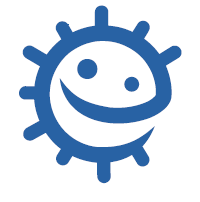 Scénario 6Rémi voudrait acheter un animal de compagnie exotique, c’est très cool ! Il surfe sur Internet, trouve une annonce qui propose tortues, serpents, perroquets, iguanes, singes… le choix est difficile ! Pourquoi pas un reptile ? Il opte finalement pour un serpent, qui lui semble intéressant, il va pouvoir épater ses copains !•	Quels sont les obligations et les inconvénients liés à la possession d’un animal exotique : o	Pour le propriétaire ? Obligations de soins quotidiens, alimentation appropriée, espace dédié de taille suffisante, tenir compte des besoins d’un animal exotique, dispositions à prendre en cas d’absence, engagement à ne pas abandonner l’animal. Risque d’infections bactériennes ou parasitaires transmises par l’animal, de morsure, d’envenimation, risque d’allergie.o	Pour l’animal ? Risque de maladies contractées par l’animal soustrait à son milieu naturel. Conditions stressantes de transport des animaux, entraînant un grand nombre de décès durant le parcours. Mauvaise adaptation à son nouvel environnement pouvant entrainer la mort de l’animal, par conditions de vie inappropriées.o	Pour l’environnement ? Déséquilibre de l’écosystème naturel de l’animal par la prédation humaine, espèces capturées menacées de disparition. o	Pour la société : Trafic illégal, réseaux clandestins d’approvisionnement.•	Quelles précautions Rémi devrait-il prendre avant d’acheter son animal ?Le vendeur a-t-il l’autorisation légale de vendre l’animal ? S’agit-il d’une espèce protégée ?L’animal a-t-il été soumis à un contrôle vétérinaire ?A-t-il un certificat de bonne santé ?Rémi a-t-il le droit de le posséder (certificat capacitaire) ?A-t-il les installations nécessaires pour accueillir son nouveau compagnon (terrarium, lampe chauffante, thermostat...) ?•	Les reptiles sont très souvent porteurs de la bactérie Salmonella. Quels types d’infection cette bactérie peut provoquer?Gastro-entérites, fièvre typhoïdehttp://e-bug.eu https://www.pasteur.fr/fr/centre-medical/fiches-maladies/salmonellose http://www.academie-medecine.fr/wp-content/uploads/2016/03/PAGES-DE-1443-1452.pdf http://mesdemarches.agriculture.gouv.fr/demarches/particulier/vivre-avec-un-animal-de-compagnie/article/acquerir-et-vivre-avec-un-animal?id_rubrique=54 Scénario 7Stéphanie part en vacances en Inde. Elle est très enthousiaste à l’idée de cette destination exotique et prépare sa valise. Une fois sur place, elle visite le pays et, curieuse de tout, elle se promène sur les marchés, achète de la nourriture et des boissons aux marchands ambulants, goûtant tous ces plats aux saveurs inconnues. Quelques jours plus tard, elle a très mal au ventre, de la fièvre, se met à vomir et elle a une diarrhée sanglante. De retour en France, toujours malade, elle consulte son médecin qui lui fait faire une analyse. •	Quelle est la cause probable des symptômes de Stéphanie ?Un syndrome dysentérique dû à une infection intestinale.•	Quelles précautions Stéphanie aurait-elle dû prendre ?Elle aurait dû diminuer les risques en ne buvant que de l’eau en bouteille, en n’absorbant que des aliments bien cuits, en évitant les crudités, les fruits non lavés et pelés, en se lavant régulièrement les mains….•	Pourquoi les aliments et l’eau sont-ils souvent contaminés dans les pays à faibles revenus ?Dans ces pays, les équipements sanitaires sont insuffisants, l’accès à l’eau est difficile, rendant les conditions d’hygiène précaires, et l’eau n’est pas souvent potable.•	Les résultats de l’analyse montrent que Stéphanie a attrapé une bactérie Shigella, résistante à plusieurs antibiotiques. Quelles sont les causes possibles de cette résistance ?Les aliments ont pu être contaminés par la personne qui les a préparés et qui avait pris des antibiotiques en dose ou en durée insuffisante, ou des antibiotiques de contrefaçon (fabrication non contrôlée) moins efficaces. La personne qui l’a transmise a pu contracter la Shigella d’une autre personne, par de l’eau non potable ou par des aliments crus contaminés.•	Quelles sont les conséquences à son retour ?Stéphanie risque de contaminer à son tour des personnes fragiles de son entourage.http://e-bug.euhttps://www.pasteur.fr/fr/centre-medical/fiches-maladies/shigellose